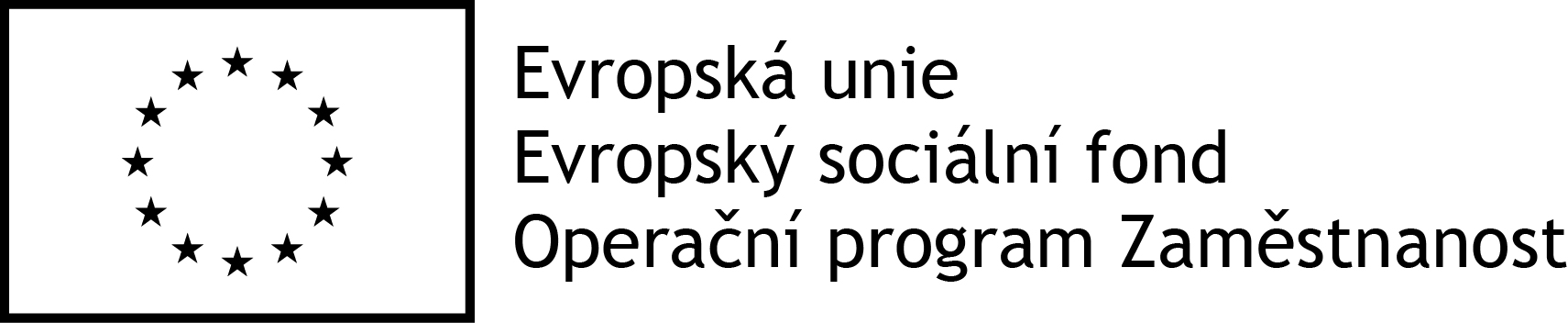 Příloha č. 1 KRYCÍ LIST NABÍDKYv rámci veřejné zakázky „Dřevotvar družstvo: zajištění vzdělávacích kurzů“v rámci veřejné zakázky „Dřevotvar družstvo: zajištění vzdělávacích kurzů“v rámci veřejné zakázky „Dřevotvar družstvo: zajištění vzdělávacích kurzů“v rámci veřejné zakázky „Dřevotvar družstvo: zajištění vzdělávacích kurzů“Základní identifikační údajeZákladní identifikační údajeZákladní identifikační údajeZákladní identifikační údajeZadavatelZadavatelZadavatelZadavatelNázev/Obch. firmaNázev/Obch. firmaDřevotvar družstvoDřevotvar družstvoSídloSídloSlezská 535, 561 64  Jablonné nad OrlicíSlezská 535, 561 64  Jablonné nad OrlicíIČIČ000 29 882000 29 882ZastoupenýZastoupenýIng. Martinem Beranem, předsedou představenstva a Ladislavem Severýnem, místopředsedou představenstvaIng. Martinem Beranem, předsedou představenstva a Ladislavem Severýnem, místopředsedou představenstvaUchazečUchazečUchazečUchazečNázev/Obch. firmaNázev/Obch. firmaPrávní formaPrávní formaSídloSídloIČ / DIČIČ / DIČOsoba oprávněná jednat jménem uchazečeOsoba oprávněná jednat jménem uchazečeKontaktní osoba Kontaktní osoba TelefonTelefonE-mailE-mailNabídková cena (v Kč)Nabídková cena (v Kč)Nabídková cena (v Kč)Nabídková cena (v Kč)Celková nabídková cena bez DPHVýše DPHCelková nabídková cena včetně DPHOsoba oprávněná jednat jménem či za uchazečeOsoba oprávněná jednat jménem či za uchazečeOsoba oprávněná jednat jménem či za uchazečeOsoba oprávněná jednat jménem či za uchazečeDatumDatumPodpis (a razítko)Podpis (a razítko)Titul, jméno, příjmeníTitul, jméno, příjmeníFunkceFunkce